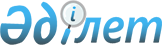 Об установлении ограничительных мероприятий
					
			Утративший силу
			
			
		
					Решение акима Кособинского сельского округа Карабалыкского района Костанайской области от 17 сентября 2020 года № 4. Зарегистрировано Департаментом юстиции Костанайской области 30 сентября 2020 года № 9474. Утратило силу решением акима Кособинского сельского округа Карабалыкского района Костанайской области от 29 января 2021 года № 2
      Сноска. Утратило силу решением акима Кособинского сельского округа Карабалыкского района Костанайской области от 29.01.2021 № 2 (вводится в действие по истечении десяти календарных дней после дня его первого официального опубликования).
      В соответствии со статьей 35 Закона Республики Казахстан от 23 января 2001 года "О местном государственном управлении и самоуправлении в Республике Казахстан", подпунктом 7) статьи 10-1 Закона Республики Казахстан от 10 июля 2002 года "О ветеринарии", на основании представления главного государственного ветеринарно-санитарного инспектора Карабалыкского района государственного учреждения "Карабалыкская районная территориальная инспекция Комитета ветеринарного контроля и надзора Министерства сельского хозяйства Республики Казахстан" от 29 июня 2020 года № 01-20/160 аким Кособинского сельского округа РЕШИЛ:
      1. Установить ограничительные мероприятия в связи с возникновением болезни бруцеллез крупного рогатого скота на территории села Славенка Карабалыкского района Костанайской области.
      2. Рекомендовать республиканскому государственному учреждению "Карабалыкское районное Управление контроля качества и безопасности товаров и услуг Департамента контроля качества и безопасности товаров и услуг Костанайской области Комитета контроля качества и безопасности товаров и услуг Министерства здравоохранения Республики Казахстан" (по согласованию), государственному учреждению "Карабалыкская районная территориальная инспекция Комитета ветеринарного контроля и надзора Министерства сельского хозяйства Республики Казахстан" (по согласованию) провести необходимые санитарно-противоэпидемиологические и ветеринарно - санитарные мероприятия для достижения ветеринарно-санитарного благополучия в выявленном эпизоотическом очаге.
      3. Государственному учреждению "Аппарат акима Кособинского сельского округа" в установленном законодательством Республики Казахстан порядке обеспечить:
      1) государственную регистрацию настоящего решения в территориальном органе юстиции;
      2) размещение настоящего решения на интернет ресурсе акимата Карабалыкского района после его официального опубликования.
      4. Контроль за исполнением настоящего решения оставляю за собой.
      5. Настоящее решение вводится в действие по истечении десяти календарных дней после дня его первого официального опубликования.
					© 2012. РГП на ПХВ «Институт законодательства и правовой информации Республики Казахстан» Министерства юстиции Республики Казахстан
				
      Аким 

Е. Бисекеев
